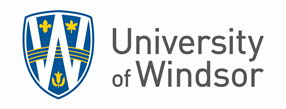 FORM C DEPARTMENT OF PSYCHOLOGY REC APPLICATION FOR Research Ethics Committee Review of Human ResearchSubmission Checklist – Must be completed for EACH submission, including revisions when resubmission is required.Please submit ONE individual package, as a printed hard copy with original signatures, which includes the following materials as applicable: This form completed  Copy of student researcher’s TCPS2 Certificate Copy of supervisor’s TCPS2 Certificate Consent Form(s) Copies of all materials to be administered to participants (as appendices) Debriefing form or letter of explanation Participant Pool Recruitment Ad  Letters of agreement from any other institutions involved (schools, businesses, residences, agencies, etc.). Other (please specify): Other (please specify): Other (please specify):Also Submit a PDF version of the complete package, as a single PDF file, which includes the above materials as applicable.NOTE: Due to the circumstances arising as a result of the COVID-19 pandemic, student researchers should submit the application as a single PDF attached to an email to the Psych-REC Chair. The single PDF should contain all required materials. No printed copy should be submitted.For step-by-step instructions on making the submission, please see the How to Prepare an Ethics Application document (posted on the webpage for departmental ethics).As faculty supervisor for this undergraduate research project, I have read and reviewed this application and all accompanying materials, and provided guidance and clarification to the student as needed regarding the ethics of conducting research with human participants.Faculty advisor signature: 	_________________________________ Date: ___________________(electronic signature acceptable)Student signature: 		_________________________________ Date: ___________________(electronic signature acceptable)DEPARTMENT OF PSYCHOLOGY REC APPLICATIONFOR Research Ethics Committee Review of Human ResearchFaculty Advisor: 	     Faculty email: 	     Student Researcher:	      Student Email: 	     Other Researchers involved in project (technicians, project staff, faculty):      Project Title:      Type of Research: 	 Undergraduate  Honours thesisOther (specify):      Deception (check one): 	a) This study DOES NOT involve any deception. 	b) This study DOES involve deception. 	c) I am not sure if this study involves deceptionIf you checked b) or c) then please read and complete the “Deception Checklist” found on the REC website, and if applicable attach an appendix explaining the need for the deception, and the procedures to deal with it in your methods. Please note that if there is significant deception you may be required to submit your ethics application to the University Research Ethics Board (REB) (http://www1.uwindsor.ca/reb/)1. Summary of Projecta) Please provide a detailed but concise summary of the purpose of the study (attach as one or more separate pages)b) Attach a detailed but concise outline of the methodology of the study (attach as one or more separate pages) including recruitment plans and the specific procedures in which participants will be asked to participate as well as a list of all measures with citations. A copy of the “Procedures” section of a thesis may be substituted.c) Attach copies of all materials to be given to participants (tests, surveys, questionnaires, interview questions, etc. as appendices).d) How and where will participants be contacted? e) What is the estimated total time required of each participant? Please check one only. (Bonus credit compensation indicated for projects involving recruitment from the Participant Pool.)  20 to 30 minutes (.5 bonus credit) 	 91 to 120 minutes (2 bonus credits) 31 to 60 minutes (1 bonus credit) 		 121 to 150 minutes (2.5 bonus credits) 61 to 90 minutes (1.5 bonus credits)  	 151 to 180 minutes (3 bonus credits)Note that an additional .5 bonus credit must be awarded if participant is recruited from the Pool and participation involves a lab session.  f) On how many separate occasions will participation be required?      2. Target Participant Group(s)a) Number of Participants:      (* If you are using the Psychology Participant Pool, you are limited to a maximum of 50 study credit hours per semester.)b) Population: check all that apply University Students	 Institutional Population Elementary or Secondary School Students	 Community Population Other – describe:c) Describe any special characteristics of participants that you wish to recruit (e.g. gender, age, range physical characteristics, cultural background)d) If you are working with a vulnerable population (e.g., children, people with disabilities, etc.) this research may require review by the University Research Ethics Board.3. Information to ParticipantsFull and accurate information about the procedures and purposes of the study should normally be provided to each participant in the consent form. Specifics (e.g. hypotheses) need not be divulged. Deception (defined as the withholding of essential information and/or the intentional misleading of participants) will only be permitted in exceptional circumstances (see the Deception Checklist). Nothing may be withheld which might, if divulged, affect participants' decision to participate.  	a) Participants will be fully and accurately informed of the procedures and purposes of the study in the consent form.  	b) Participants will be fully and accurately' informed of the procedures and purposes of the study, but not in the consent form.  	c) Participants will not be fully and accurately informed of the procedures and purposes of the study. 	d) Oral information about the purposes and procedures of the study will (also) be provided. Attach a copy of the oral information to be given.If you checked b) please elaborate:      If you checked c) your study involves deception and you should complete and submit the deception checklist with this application and include appropriate justification and explanation for using deception in the description of methods.4. Informed ConsentThe informed consent of each participant is normally demonstrated by the participant indicating consent to participate in a manner which conforms to the Informed Consent template prior to his/her participation. Only in exceptional circumstances in which this is clearly undesirable or not feasible will the requirement for informed consent be waived. A copy of the consent form (or, at least, the information contained in the consent form) should be provided to each participant.Check one of the following: 	a) Consent will be obtained in writing. The consent form conforms to all requirements set out in theConsent Form template. 	b) Consent will be obtained electronically. The electronic consent form conforms to all requirements set out in the Consent Form template. Consent will be obtained by the participants’ selection of an “I consent to be in this study” option.  	c) Consent will not be obtained in writing or electronically.If you checked c) please explain below.5. Debriefing/letter or explanationYour supervisor may advise that you provide participants with a clear explanation of the research in which they were involved at the end of their participation. Do not resubmit the Consent Form as the Letter of Explanation. The Letter of Explanation or verbal explanation needs to use language accessible to participants. Do not use excessive jargon specific to your study or to psychology. This is true even if the study does not involve deception, and it is absolutely necessary if any form of deception is involved.Will a debriefing or letter of explanation be provided to participants? (check one) 	Yes, a letter of explanation will be given. Describe the explanation, who will give it, and how it will be given in your methods section. Attach a copy of the letter of explanation if it will be given in writing, or a script if it will be given verbally. Attach a hard copy of the letter of explanation if it is provided online.  	No, a letter of explanation will NOT be given. Please explain why not in your methods section 	Yes, this study involves deception and a full debriefing will be provided to participants immediately after their participation. Please describe how the debriefing will deal with the deception in your methods section and include a copy of the debriefing letter to be given. 	No, this study involves deception and a full debriefing will NOT be provided to participants immediately after their participation. Please note that if you checked this box your study CANNOT be approved by the Departmental Ethics Committee and must be submitted to the University Research Ethics Board (http://www.uwindsor.ca/research-ethics-board/)6. Feedback of the results of the study to the participantsResearch findings should be made available to participants after the study is completed. This feedback can be provided to participants by posting the findings on the psychology website "Undergraduate Thesis Results" page (https://www.uwindsor.ca/psychology/411/honours-thesis-research-results) or by having the participants contact you directly.   If you choose the second option, you will have to provide your contact information to the participants.   Please check one: 	a) Yes, feedback about the study findings will be made available to participants on the web. 		b) Yes, feedback about the study findings will be made available to participants, but not on the web.  (If you choose this option, please provide a detailed explanation as to how study findings will be conveyed to participants.) 	c) No, feedback about the study findings will NOT be made available to participants.  (If you choose this option, please provide a detailed explanation as to why no feedback will be made available to participants.)7. Risks and BenefitsDoes your study involve any risk to participants? Please check one. 	a) No, there are no potential physical, emotional, psychological, or other risks involved. 	b) Yes, there is a potential risk of some mild discomfort/distress to participants. A clear statement of this risk must be included in the consent form. 	c) Yes, there is a potential risk to participants that is more than minimal. If you checked this box your study cannot be reviewed at the Departmental level and must be submitted to the University Research Ethics Board for clearance.If you checked (b) provide a brief explanation:! NOTE !Student researchers and their supervisors are required to report to the University REB any unanticipated issue or event that may increase the level of risk to participants or has other ethical implications that may affect participants’ welfare. Below are the timelines within which unanticipated events should be reported to the University REB with a description of the event and the researchers’ response.Unanticipated events: These are events which may not directly affect participants, but do have a negative effect on protocol procedures or other study processes. These should be reported to the REB within 10 business days of occurrence.Adverse events: These are events which affect participants’ welfare or raise risks to the participants which may or may not be directly related to the research. These should be reported to the REB within 3 business days of occurrence. Researcher may want to suspend the research until discussing the event with the REB.Serious adverse events: These are events which result in harm to a participant, which may or may not be directly related to the research or raise physical or mental health risks within the research study. These should be reported to the REB within 24 hours of occurrence. Researchers must suspend the research until the event is cleared by the REB. To be clear, the student researcher and their supervisor must report these events to the University REB using the REB form for this purpose: https://www.uwindsor.ca/research-ethics-board/sites/uwindsor.ca.research-ethics-board/files/adverse_or_unanticipated_event_sb_2010_08_13.doc The student researcher and their supervisor should also inform the REC Chair of the occurrence of such an event. This can be done simply by copying the REC Chair on email correspondence with the University REB.8. Confidentiality Below is a list of some of the common measures that are used to ensure the confidentiality of the data. Please check YES or NO for each as they apply to your study:Consent Forms Yes  No  N/A Signed hard copy consent forms are included in the data and will be kept separate   from the survey data in a secure location. Yes  No  N/A Electronic consent forms do not contain any identifying information (e.g., the participant consents to participate by clicking the corresponding button on the consent form)”Data Yes  No  No names or other identifying information are included in the data (e.g., questionnaires,      forms, etc).  Yes  No 	 N/A The hard copy data collected will be stored and kept secure by the faculty researcher supervisor. If the data is not used for subsequent research or will not be published the faculty supervisor will destroy the data at the end of the study. Yes  No	Data will only be presented as group data and no individuals will be identifiable. Yes  No 	 N/A If data is electronic the data files will be stored and kept secure by the faculty researcher supervisor. If the data is not used for subsequent research or will not be published the faculty supervisor will destroy the data at the end of the study.If you have checked NO on any of the above please explain: 9. CompensationCompensation can take the form of receiving bonus points through the Participant Pool, financial and other incentives, or both. Such incentives compensate individuals for their time and are not intended to induce participants to undergo significant risks. Please indicate below how participants will be compensated below and include this information in your consent form.Please check all that apply:	Participants will NOT be compensated. Please explain why not below.   	Participants will be compensated by receiving __ bonus points through the Participant Pool [indicate the number of points to be given]	Participants will be compensated by receiving some other incentive. Please describe alternate forms of compensation below.Explanation:10. Online Research Checklist (To be completed only if you are using online methods for your research)10.1 Select the recruitment methods being utilized.  (Check all that apply.) Websites/Internet advertising Listserv Psychology Participant Pool E-mail solicitation UWindsor E-mail solicitation  Social Networking Site posting (e.g. Facebook, LinkedIn, etc.) Other:       n/a10.2 Does this study make use of an internet survey service (e.g., Qualtrics) No  Yes 10.3 What is the name of the internet survey service?   Qualtrics  Other (please provide name of service)       n/a10.4 Where is the server located? (n/a if using Qualtrics)Location (City, Country):       n/a10.5 Please provide the URL for your study:       n/a10.6 What type of data will be collected? (Check all that apply.)  Surveys/Questions  Email Correspondence  Chat Room/Social Networking Site Observation  Bulletin Board Posting(s)  LMS/CLEW  Other:        n/a10.7 How will the data be stored? (Check all that apply.)  On a secure server  On a non-networked computer  PI’s personal computer  Encrypted file  In a secure campus office Other:       n/a10.8 How will informed consent be obtained? (Check all that apply)  Electronic Information Sheet with “check box” for consent  Email with name  Consent Implied through submitting information  Other:       n/a10.9 Will participants be reminded to “print” the consent form and letter of information?  Yes and a separate “Print” button will be incorporated into the information page  Yes and only a reminder will be given  No10.10 Will a participant be withdrawn by simply closing a browser window? YES  NO NO, the participant must click on a “Withdraw” or “Exit Survey” button. n/a10.11 Will participants have “Save” and “Resume” options YES  NO n/a10.12 Will participant data and identifying information be linked at any time? n/a YES  NO [Describe the process (e.g., separate landing page) by which participant data and compensation data will be kept separate]. 10.13 Will participants be provided post-study information (e.g., community resource list) n/a NO YES [Describe the process (e.g., separate landing page) by which participants will gain access to this information and whether participants who withdraw will still have access to this resource information.]